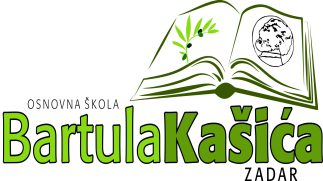 REPUBLIKA HRVATSKAOŠ BARTULA KAŠIĆA Bribirski prilaz 2 23 000 ZadarTel:023/321 -397  Fax:023/323-620Email: ured@os-bkasica-zadar.skole.hrWEB stranica Škole: http://www.os-bkasica-zadar.skole.hr/ KLASA: 003-06/19-01/02URBROJ: 2198/04-20-19-01Zadar, 5.veljače 2019.POZIV članovima ŠOPozivam Vas na sjednicu Školskog odbora koja će se održati dana 8. veljače 2019.godine  u prostorijama Škole sa početkom u 12,30 sati.D N E V N I   R E D :Usvajanje zapisnika sa prethodne sjedniceRazmatranje i donošenje odluke o usvajanju Financijskog izvješća za 2018.godinuPrethodna suglasnost za zasnivanje radnog odnosa na neodređeno vrijeme na radnom mjestu učitelja razredne nastave u produženom boravku i stručnog suradnika pedagoga na određeno nepuno radno vrijemeRazmatranje i donošenje odluke o utvrđivanju Prijedloga pravilnika o postupku zapošljavanja te procjeni i vrednovanju kandidata za zapošljavanje u OŠ Bartula Kašića za koji će se tražiti prethodna suglasnost Ureda državne uprave u Zadarskoj županijiRazno                                                                                           Predsjednik ŠO:                                                                               Milorad PetričevićDostaviti: 1. Elza Nadarević Baričić                 2. Anita Dukić                  3. Milorad Petričević                 4. Krešimir Mijić                 5. Matea Bakmaz                 6. Bernarda Kamber                 7.  Anica Čuka                 8. Katica Skukan,ravnateljica                 9. Oglasna ploča Škole                 10. PismohranaTemeljem Zakona o pravu na pristup informacijama sjednici mogu prisustvovati dvije osobe. Odabir će se izvršiti prema redoslijedu prijava. Najave službeniku za informiranje tel. 023/321-397, e-mail adresa: tajnik@os-bkasica-zadar.skole.hr 